Pie charts starter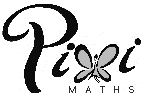 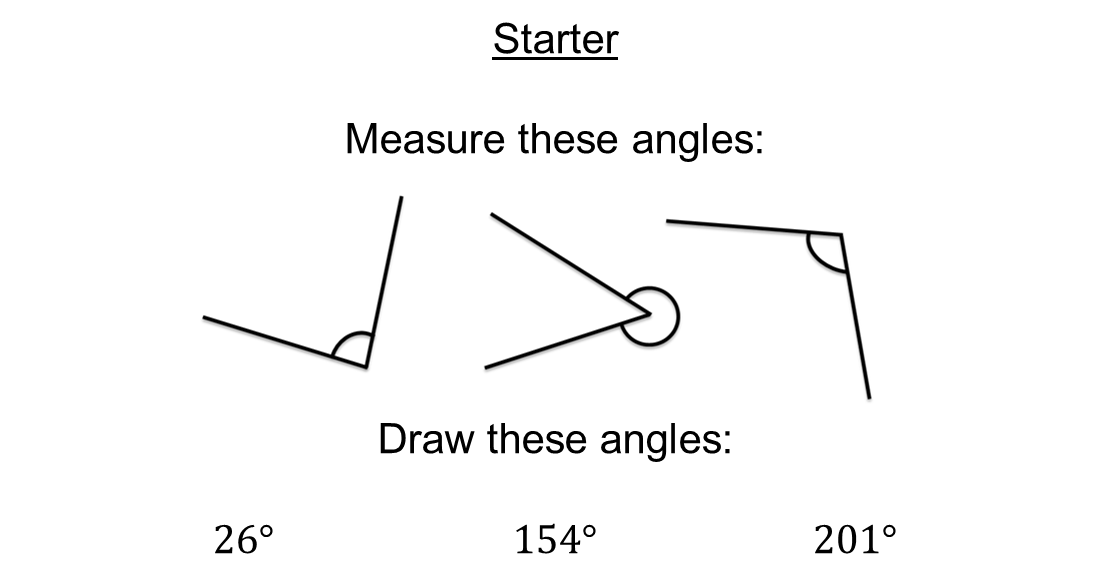 Pie charts starterPie charts starterPie charts starter